BROCHUREANALYTICAL LABORATORYIntroduction:The Analytical laboratory is established in Center of Excellence in Desalination Technology (CEDT). It is well equipped with sophisticated instruments such as, Inductively Coupled Plasma-Optical Emission Spectrometer (ICP-OES), Ion-Chromatography (IC), Total Organic Carbon (TOC) Analyzer etc.Purpose: The purpose of Analytical lab is to perform chemical analysis of different types of water samples, such as Sea water, Ground water, Potable water, Bottled water etc.Services:We provide services internally to Ongoing Research projects of CEDT.We provide services externally to other Research centers and Departments within KAAU and Industrial sector.Cost of services:Analytical services are provided by charging fees for analysis depending upon the source of sample.Reports:Results of Chemical analysis are provided in the form of printed hard copies or by e-mails as per the necessity and urgency of the client.If a health related water quality failure is noticed, then it will be notified to client by phone, fax or email.Data Security: The analytical data generated during chemical analysis is kept confidential.Data is secure and not accessible to third person/party. Instruments available:Tests performed and Cost of analysis:Center of Excellence in Desalination TechnologyKing Abdul-Aziz UniversityP.O. Box : 80200, Jeddah - 21589Tel: +966 2 6951620Fax: +966 2 6951619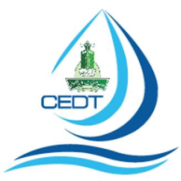 Instrument :ION CHROMATOGRAPHYManufacturer:MetrohmModel:850 Professional ICInstrument:ICP- OES (Inductively Coupled Plasma-Optical Emission Spectrometer)Manufacturer:Agilent TechnologiesModel:720 ICP-OES AxialInstrument:Total Organic Carbon (TOC) AnalyzerManufacturer:ElementarModel:Vario TOC cubeInstrument:UV-Vis SpectrophotometerManufacturer:HACHModel:DR 5000Instrument:Conductivity meterManufacturer:Thermo scientificModel:ORION 4-STAR & ORION 3-STARInstrument:Turbidity meterManufacturer:HACHModel:2100ANInstrument:pH meterManufacturer:Metrohm Model:827Sr. No.Test DescriptionTest EquipmentCost of Analysis /spl (SR)pH pH meter10Electrical ConductivityConductivity meter10TDS (Total Dissolved Solids) Conductivity meter10Salinity Conductivity meter10TurbidityTurbidity meter20Absorbance measurement & Scanning in UV-Vis range.UV-Vis Spectrophotometer (200-900 nm)50TOC (Total Organic Carbon)TOC Analyzer100Anions:Fluoride, Chloride, Bromide, Nitrite, Nitrate, Sulphate, Phosphate.Cations: Lithium, Sodium, Potassium, Magnesium, CalciumIon Chromatography (IC)150Elements:Aluminum (Al)Silver (Ag)Arsenic (As)Barium (Ba)Beryllium (Be)Cadmium (Cd)Cobalt (Co)Chromium (Cr)Copper (Cu)Iron (Fe)Manganese (Mn)Molybdenum (Mo)Nickel (Ni)Lead (Pb)Antimony (Sb)  Strontium (Sr)Tin (Ti)Vanadium (V)Zinc  (Zn)Inductively Coupled Plasma - Optical Emission Spectrometer (ICP-OES)150Single Element:Inductively Coupled Plasma-Optical Emission Spectrometer (ICP-OES)100